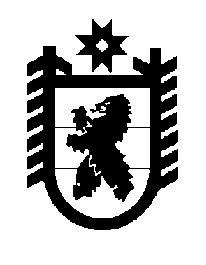 Российская Федерация Республика Карелия    ПРАВИТЕЛЬСТВО РЕСПУБЛИКИ КАРЕЛИЯПОСТАНОВЛЕНИЕот 22 января 2015 года № 11-Пг.Петрозаводск О внесении изменения в постановление Правительства 
Республики Карелия от 20 мая 2014 года № 155-ППравительство Республики Карелияп о с т а н о в л я е т:1. Внести в Порядок обращения за получением компенсации платы, взимаемой с родителей (законных представителей) за присмотр и уход за детьми, осваивающими образовательные программы дошкольного образования в организациях, осуществляющих образовательную деятельность, и порядок ее выплаты, утвержденный постановлением Правительства Республики Карелия от 20 мая 2014 года № 155-П 
«Об утверждении Порядка обращения за получением компенсации платы, взимаемой с родителей (законных представителей) за присмотр и уход за детьми, осваивающими образовательные программы дошкольного образования в организациях, осуществляющих образовательную деятельность, и порядка ее выплаты» (Собрание законодательства Республики Карелия, 2014, № 5, ст. 796; Карелия, 2014, 11 сентября), изменение, изложив пункт 5 в следующей редакции:«5. Размер компенсации платы рассчитывается по следующей методике:Ркп = Ср х Кдп х Кд х Ксп, где:Ср– средний размер платы, установленный Правительством Республики Карелия;Кдп – количество дней посещения ребенком образовательной организации в соответствующем месяце;Кд – коэффициент, учитывающий количество детей и составляющий: 0,2 – при расчете компенсации платы на первого ребенка;0,5 – на второго ребенка; 0,7 – на третьего ребенка и последующих детей;Ксп – коэффициент величины внесенной заявителем платы за соответствующий месяц,определяемый по формуле: Ксп = (Кфрп / Кдп) / Ср, где:Кфрп – размер платы, фактически внесенной заявителем за соответствующий месяц.При значении коэффициента Ксп, превышающем 1, для расчета применяется значение, равное 1.».2. Действие настоящего постановления распространяется на правоотношения, возникшие с 1 января 2015 года.Глава Республики  Карелия                       				        А.П. Худилайнен